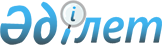 Қаратал ауданы әкімдігінің 2018 жылғы 14 мамырындағы № 168 "Қаратал ауданы бойынша мектепке дейінгі тәрбие мен оқытуға мемлекеттік білім беру тапсырысын, ата-ана төлемақысының мөлшерін бекіту туралы" қаулысының күші жойылды деп тану туралыАлматы облысы Қаратал ауданды әкімдігінің 2021 жылғы 24 қыркүйектегі № 318 қаулысы. Қазақстан Республикасының Әділет министрлігінде 2021 жылы 2 қазанда № 24597 болып тіркелді
      Қазақстан Республикасының "Құқықтық актілер туралы" Заңының 27 бабының 1 тармағына сәйкес, Қаратал ауданының әкімдігі ҚАУЛЫ ЕТЕДІ:
      1. Қаратал ауданы әкімдігінің 2018 жылғы 14 мамырындағы № 168 "Қаратал ауданы бойынша мектепке дейінгі тәрбие мен оқытуға мемлекеттік білім беру тапсырысын, ата-ана төлемақысының мөлшерін бекіту туралы" (Нормативтік құқықтық актілерді мемлекеттік тіркеу тізілімінде № 4730 тіркелген) қаулысының күші жойылды деп танылсын.
      2. Осы қаулының орындалуын бақылау аудан әкімінің орынбасары Қ.С.Қасымовқа жүктелсін.
      3. Осы қаулы оның алғашқы ресми жарияланған күнінен кейін күнтізбелік он күн өткен соң қолданысқа енгізіледі.
					© 2012. Қазақстан Республикасы Әділет министрлігінің «Қазақстан Республикасының Заңнама және құқықтық ақпарат институты» ШЖҚ РМК
				
      Қаратал ауданының әкімі

Е. Исабеков
